Jeskynědrama, podle skutečných událostí | 2019
číslo filmu: I20..
v kinech od 4. 6. 2020

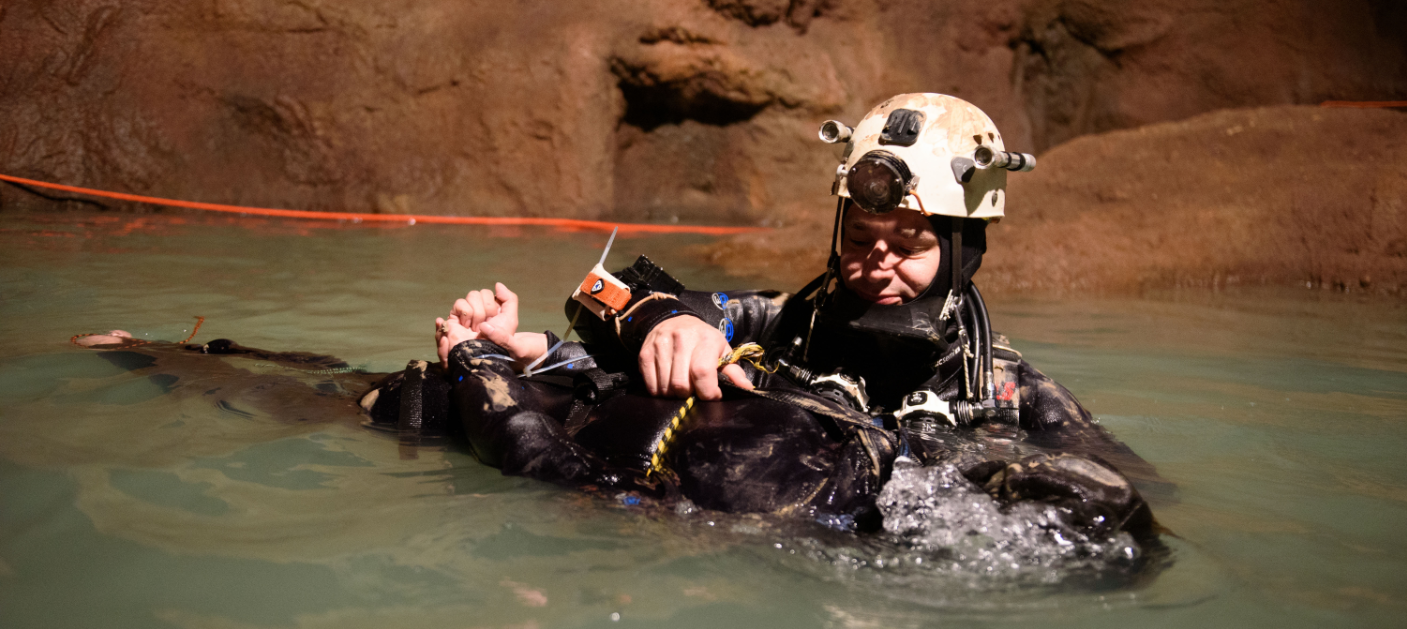  „Podle skutečné události, která zasáhla celý svět“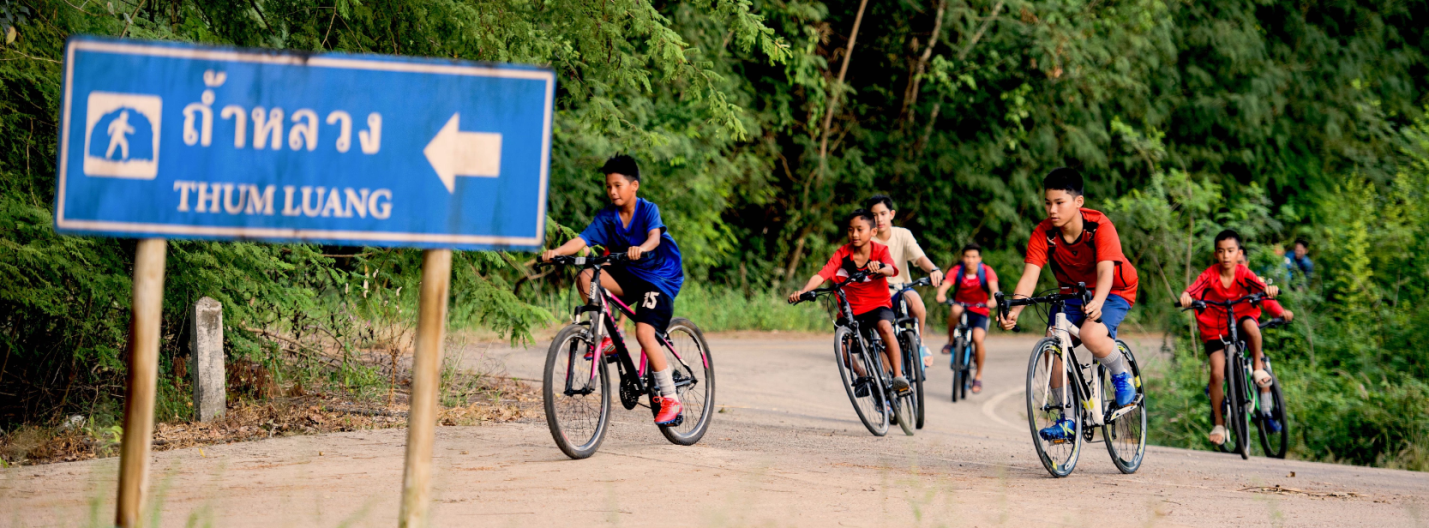 KRÁTKÁ SYNOPSESkutečný příběh thajského fotbalového týmu, kterému voda zaplavila východ z jeskyně. Na denní světlo se dostali po více jak dvou týdnech.DLOUHÁ SYNOPSEFilm inspirovaný skutečnými událostmi, které se odehrály v Thajsku v létě roku 2018. Dvanáctičlenný chlapecký fotbalový tým v čele s trenérem se tehdy vydal na procházku do jeskynního komplexu Tham Luang v oblasti Chiang Rai na severu země. Náhlý prudký déšť zvedl hladinu vody, která zaplavila přístupovou cestu a uvěznila všech 13 chlapců ve svých útrobách. Vysvobození se jim dostalo až po více jak dvou týdnech za pomoci početného týmu zkušených potápěčů a záchranářů z různých koutů světa.O REŽISÉROVITom Waller se narodil v Thajském Bankoku, odkud se na čas přestěhoval do Anglie, kde absolvoval filmové vzdělání a první praxi jako režisér a producent. Tam také vzniklo jeho první dílo Monk Dawson (1998). V roce 2002 cestuje zpět do Thajska a produkuje množství nezávislých filmů. Až s rokem 2011 se pouští opět do režie ve snímku Sop-mai-ngaep, jeho prvním thajsky mluveném celovečerním thrilleru, za který byl nominován Thajskou akademií hned v pěti kategoriích. Za zmínku z jeho filmografie pak stojí ještě životopisné drama Petchakat (2014). Se svým nejnovějším snímkem Jeskyně (2019) se mu úspěšně podařilo předběhnout Hollywoodskou produkci a jako první natočit příběh o záchraně fotbalistů z jeskyně Tham Luang v létě 2018.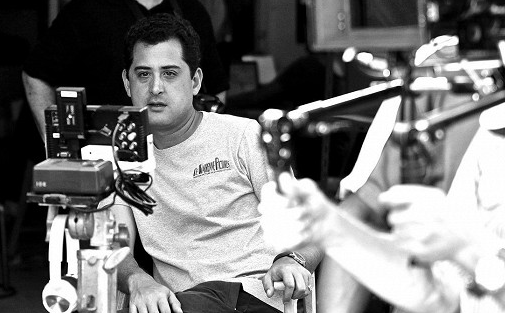 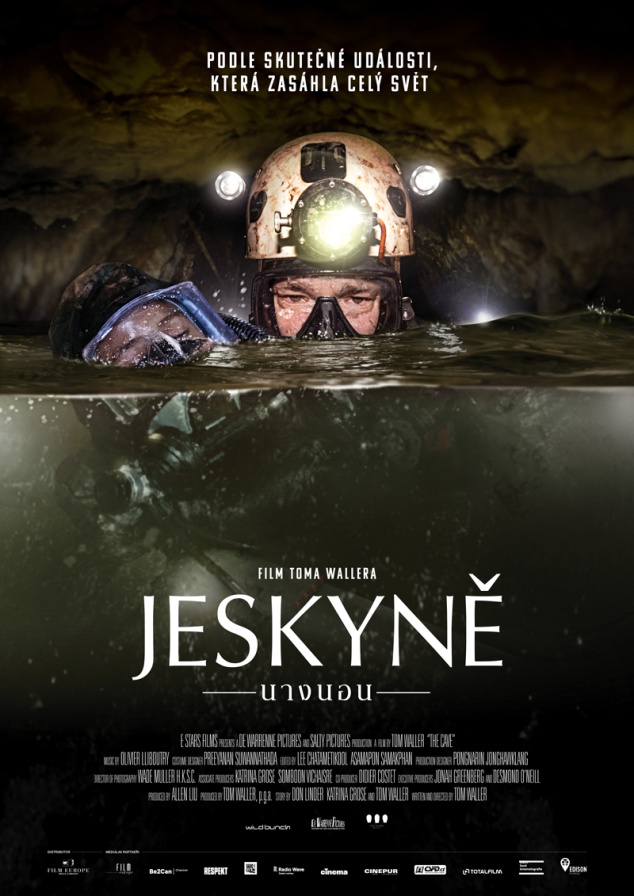 Trailer: 
Web:  https://www.filmeurope.cz/movies/1095-jeskyn login: press@filmeurope.cz heslo: filmeurope2018Foto a media pack:  https://fecz.capsa.cz/  login: fecz
heslo: filmeurope2017Originální název:Nang NonNang NonNang NonAnglický název:The CaveThe CaveThe CaveRežie:Tom WallerTom WallerScénář:Katrina Grose, Don Linder, Tom WallerKatrina Grose, Don Linder, Tom WallerKamera:Martin GschlachtMartin GschlachtStřih:Karina ResslerKarina ResslerHrají:Maythavee Burapasing, Ron Smoorenburg, Eoin O'Brien, Jim Warny, Ekawat Niratworapanya, James Edward HolleyMaythavee Burapasing, Ron Smoorenburg, Eoin O'Brien, Jim Warny, Ekawat Niratworapanya, James Edward HolleyJazyková verze:Jazyková verze:Thajština, AngličtinaTitulky:Titulky:českéčeskéPřístupnost:Přístupnost:do 12 let nevhodnéDistribuční nosič:Distribuční nosič:DCP/BR/DVDDCP/BR/DVDZemě původu:Thajsko, IrskoThajsko, IrskoStopáž:   104 min.   104 min.